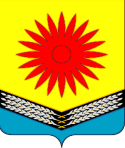 АДМИНИСТРАЦИЯ 
МИХАЙЛОВСКОГО СЕЛЬСКОГО ПОСЕЛЕНИЯ
СЕВЕРСКОГО РАЙОНАПОСТАНОВЛЕНИЕ от 30.12.2020 г.             			             		   	                       № 59село МихайловскогоО проведении публичных слушаний по вопросу рассмотрения проекта: «Схема теплоснабжения  Михайловского сельского поселения Северского района Краснодарского края на  период с 2019-2034 годы»В соответствии с Федеральным законом от 27 июля 2010 года № 190-ФЗ «О теплоснабжении», Градостроительным кодексом Российской Федерации, Федеральным законом от 6 октября 2003 года № 131-ФЗ «Об общих принципах организации местного самоуправления в Российской Федерации», Уставом Михайловского сельского поселения Северского района, руководствуясь постановлением Правительства РФ от 22 февраля 2012 года № 154 «О требованиях к схемам теплоснабжения, порядку их разработки и утверждения», п о с т а н о в л я ю:1. Назначить проведение публичных слушаний по вопросу рассмотрения проекта: «Схема теплоснабжения Михайловского сельского поселения Северского района Краснодарского края на период с 2019 – 2034 годы».2. Назначить дату проведения публичных обсуждений проекта: «Схема теплоснабжения Михайловского сельского поселения Северского района Краснодарского края на период с 2019 – 2034 годы», 19 января 2021 года в 11.00 в Михайловском СДК по адресу: с.Михайловское, ул.Кооперативная.8г.3. Утвердить оргкомитет по проведению публичных слушаний по вопросу рассмотрения проекта: «Схема теплоснабжения Михайловского сельского поселения Северского района Краснодарского края на период с 2019 – 2034 годы» (прилагается).4. Опубликовать информацию о проведении публичных слушаний по вопросу рассмотрения проекта: «Схема теплоснабжения Михайловского сельского поселения Северского района Краснодарского края на период с 2019 – 2034 годы» в средствах массовой информации и разместить на официальном сайте администрации Михайловского сельского поселения Северского района.5. Ответственным за проведение публичных слушаний назначить начальника отдела администрации Михайловского сельского поселения Северского района (Иванову).6. Контроль за выполнением настоящего постановления оставляю за собой.7. Постановление вступает в законную силу со дня его подписания.Глава Михайловского сельского поселенияСеверского района                                                                        Е.С. КлименченкоПРИЛОЖЕНИЕк постановлению администрации Михайловского сельского поселенияСеверского районаот 30.12.2020 г. №59СОСТАВоргкомитета по проведению публичных слушаний по вопросу рассмотрения проекта: «Схема теплоснабжения Михайловского сельского поселения Северского района Краснодарского края на период с 2019 – 2034 годы» 1. Загребельный Виталий Александрович – депутат Михайловского сельского поселения2. Борзых Антон Александрович - депутат Михайловского сельского поселения3. Ходаковский Александр Михайлович  - депутат Михайловского сельского поселенияНачальник общего отдела                                                    Т.Л. Иванова